Sault College Students Union Incorporated2021-2022 Annual General Meeting MinutesTuesday, March 30th, 2022 – 8:00 PM – MS TeamsBoard of Directors Present: Bradley Niendorf (chair), Carl Dion, Emily McKiernan, Tianna ChikoskiBoard of Directors Regrets: Ramandeep Kaur, Alamjot Mangat, Ahmad AlgouthaniSCSU Executive: Ahmad Alkosani, Roshan Katwal, Virat KatwalSCSU Executive Regrets:  Jerrell BigheadStudent Members: (See attached sign in list)	Resource Present: Jamie Rogers, Sue Misasi		 Recording Secretary:	Tiffany Agliani	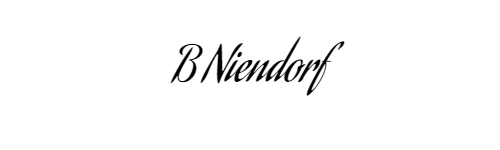 ______________________		                          	________________________________Brad Niendorf, Chairperson			             Tiffany Agliani, Recording SecretaryCall to orderBrad Niendorf, Board Chair called the meeting to order at 7:49 p.m.Quorum CallQuorum was noted and met.Agenda Approval
 2022-03-30-1Motion to approve agenda as presented.Moved By:  Simranmaazahmed Puthawala  Program: Global Business Management 2109Seconded By:  Mamethylene Go Program: Gerontology MultidisciplineAll in Favour.
Motion Carries.Approval of Minutes2022-03-30-2Motion to approve minutes from the AGM of March 30, 2021, as presented.Moved By:  Kayli Ralph-hurley Program: Fish and WildlifeSeconded By:  Kristyn Crocker   Program: ForestryAll in Favour.
Motion Carries.Conflict of Interest No conflict of interest declared.President’s ReportAhmad Alkosani welcomed Members and introduced himself as the current and returning President of SCSU. Financial: SCSU hosted part time jobs for students within SCSU and the SCSU Food BankIn the year 2021-2022: we spent more than $47,600 to hire (14 students and 4 internships within SCSU). Unfortunately, Odeno remained closed due to the government restrictions associated with the pandemic. SCSU is planning to increase the number of student employees by 30% for the year of 2022-2023 and optimistically by 100% in case we are able to proceed without a plan to re-open Odeno The Food Bank We kept running the food bank from Odeno, considering that the restaurant was closed. We offered more items at the foodbank to include winter cloth and hygiene items. The foodbank was used more than 4,000 times throughout the year. We were able to distribute more than $60,000 worth of food for this fiscal year. Huge thanks to our donors and supporters. Holidays Gift cards program, SCSU once again launched this program last December and we were able to distribute more than $5,000 worth of gift cards. Diversity and celebrating our students: Last year was mostly virtual but that did not stop us from celebrating our diversity, SCSU in collaboration with Sault College celebrated many cultural days and events and included but not limited to:Indigenous day celebration Indian republic and Independence Day. The Pride month The Spring festival and Chinese New Year. The Mid-Autumn Festival / Moon Festival Black History Month and the Black Life matters movement Two in person big events: Diwali and the Carnaval And many more Advocacy: On the Local Sault College level: SCSU advocated to reopen the gym despite the pandemic and the college closure. SCSU advocated for Sault College Fee deadline to be extended alongside with the health plan opt-out deadlines. We Advocated for larger College fee reduction. Helped students with Academic and non-academic misconduct appeals. We advocated for online delivery methods and accommodation for students out of town to have the Hy-flex option We worked to support our student’s mental health and advocated to have the fall and summer semesters study break and it will be effective Fall 2022 We are advocating for our international students to offer them our unique health plan and make sure they have the health care they need Provincial SCSU have attended many conferences and met with fellow student’s association members and with provincial and national parliament members. Our advocacy efforts included but not limited to: Along with the 24 college students’ union we played an essential role to avoid the faculty strike earlier this month and we called both parties and the ministry to put the student’s interest at heart. Ontario government to increase investment in the virtual learning strategy for post-secondary education. Calling on Ontario government to stop OSAP debt repayments during the pandemic. Called the government to provide direct financial support to our students and keep implementing the tuition freeze We called the Ontario government to make colleges and universities offer free feminine hygiene menstrual items National Members of SCSU attended the Student Union Development Summit at UBC in British Columbia. And finally: In collaboration with Canada wide student associations, we advocated to: ·Support international students and the extension of the Post-Graduate Working permit. And finally, I want to provide with updates on some project that I was busy working on: Back to the food bank: we were able to secure a new permanent location to run the food bank from along with $140,000 investment from the college over the next 5 years Created a long-standing collaboration with SC School of business, CFEE and the national bank to offer financial related workshops We are working with SC academic team to adapt open sources curriculums and save the students the textbooks money We are in the progress of expanding SCSU and have permanent offices in our down South campus and offer our services to Sault College students at Trios College. We were able to offer our health plan members a free access to Dialogue (a tele medicine service) for the full year ending Aug 2022 SCSU started the Diva Cup initiative this month and we are looking to make it a permanent service of SCSU services.Ahmad also introduced the new Executive and Board of Directors:Executive TeamPresident – Olamipo OgunnoteVP Campus Connections – Liz LovellVP Student Life – Xylene TandocIndigenous Student Union President - VacantBoard of DirectorsAbishek SharmaAhmad AlgouthaniAngelica Guadalupe Melchi GarciaJacquilyn CaronanJeffy RaizLeena Carolin HalonenTianna ChikoskiVP Campus Connections ReportVirat Katwal presented the VPCC reportHandled the social media accounts of SCSU, 700 new followers added to InstagramHelped with the food bank since June 2021Successful execution of various awareness campaigns such as Diversity and Inclusion, Mental Health Awareness, Addictions Awareness, Healthy Living and Sexual Health AwarenessCollaborated with APH for the harm reduction fair Collaborated with APH for circulating important information regarding vaccines and covid-19Collaborated with H.A.R.P for the sexual health awareness campaignShot a promotional video for Sault College Waterfront centerCirculated important information regarding federal elections Collaborated with Avon Worldwide in the online campaign against domestic violence on womenCirculating important information on SCSU social media about exams, plagiarismCollaborated with Bell in #BellLetsTalk movement for mental health initiatives in CanadaCreating and captioning 278 posts on SCSU social mediaSuccessful planning and execution of various in person and online events such as Diwali Night, cultural food day, movie night, Diversity BingoUsing an extensive promotional strategy for SCSU and its activitiesAttended executive meeting and maintaining smooth communication with other SCSU executivesVP Student Life ReportFrosh 2021The Frosh Month 2021 had a total of 18 events and 8 events such as Program vs Program Trivia, Bingos, and online games. There were five in-person events.
Continuing our SCSU history, we did in-person events like Beach Day and introduced new ones like Hike Day and Bonfire Night. Undeniably because of the pandemic, we experienced less participants in some online events, but the in-person events were successful in terms of both participation number and engagement.

Fall Events
Notable events for the fall were:Diwali celebration at QuattroDiwali Food GiveawayBonfireHalloween eventA new event “Coffee with Roshan” was planned to set up once a month in Odeno but moved to virtual when COVID-19 guidelines were stricter.Frost 2022
We had planned for more in-person events for Frost, but with the wave of the Omicron variant we were required to move all events to virtual. Notable events for Frost 2022 were:Scribbl.ioJack BoxWinter TriviaFrosty Bingo hosted by Ryan MacFarlingWinter Events
FebruaryGuess the Movie themed triviaOnline Scavenger Hunt (great participation engagement!)Sexy BingoMarchVirtual CampfireAprilScattegories (online)
Throughout the YearFrosh 2021, Frost 2022, and all events throughout the year have taken lots of effort to make it happen but certainly it’s not only me. It is and will always be a teamwork to make any events happen.

Considering which events were attended well and received good engagement helped me to foresee which events to run in the future. As well as creating relationships with students during events and encouraging them to pay attention to our social media accounts to know when more events would be happening.

Sometimes events may have a low participation number, but it is nice to see the students who are there making friends and enjoying their time with us.Thankful to SCSU for providing the opportunity to grow personally and professionally.
Executive Director’s Report IntroductionSue welcomes everyone to the meeting and thanks them for taking the time out of Bingo to be here.  Sault College Students’ Union receives fees from each Full-Time student at Sault College. In total we collect $342 per student. As you can note on the attached slide, these fees are distributed amongst different categories. These include Student Association Fee, Student Membership Fee, Chapters and Clubs Fee, and others.SCSU also collects $190 per Full-Time student for the student Health and Dental Insurance Plan. This fee is one in which students may opt out if they have other comparable insurance.  In the case of an opt-out, the fee is credited to the students’ account.  Students have a period of time to opt out of the plan. Currently the plan is only to domestic students, and we are hoping to be able to institute the plan to international students in the Fall of 2022. On average about 15 per of students opt out of this fee.SCSU manages these fees to ensure that great services are provided to our students. Services such as on-campus activities and events, academic support, safe space student workstations, we have an on-campus student pub, nutritional programs such as the famous breakfast program and the food bank, volunteering opportunities, employment opportunities at both SCSU and our pub Odeno.This year, due to the Covid-19 Pandemic, we adjusted many of our services to be provided on a virtual manner.  However, we continued most of our services throughout those challenging times.SCSU continuously works on improving our services to provide each student a great experience at Sault College. We create smother processes and procedures to reduce cost and increase services whenever possible. We do this, while remaining fiscally responsible to our membership which are the students. We carefully allot funds into account lines striving to have a balanced budget.SCSU is once again happy to announce, that we (the students) are in a very strong financial position with nearly five year's fiscal responsibilities in reserves. These reserves will be used for future capital projects and hiring of staff as we are growing as a college with satellite campuses in which we, the SCSU plans on having future presence.  In 2019-20 we experienced challenges due to the implementation of the Students Choice Initiative, in which many of our fees became elective. In 2020-21 as well as 2021-22 no one would have predicted the challenges brough by Covid-19 Pandemic. However, SCSU stands strong and continues to deliver great services, while remaining fiscally responsible to our students.  Sue strongly recommends that you look through the information she will be providing in this presentation today and if you have any questions, comments or suggestions, please email SCSU at SCSUInfo@saultcollege.ca.    Financial ReportOn the attached link noted on the screen,  http://www.myscsu.ca/agm.html, you will find the approved by the SCSU Board of Directors Budget for 2022-23 fiscal year.You will also find information as to the Year-To-Date revenue and expenditures of previous fiscal years going back to 2013-14. This gives a guideline to prepare for future budget year.Also attached is the completed audited Year End Financial Statements for the year ending April 30, 2021.  The Audit is an independent report conducted by KPMG.Again, Sue strongly recommends that you look through the information provided to you today and please if you have any questions, comments, suggestions email SCSU at SCSUInfo@saultcollege.ca.  For future reference, these audited documents will be available to you as well on the SCSU website, Myscsu.caSCSU would like to APPOINT:KPMG to provide audit services for 2022-23.2022-03-30-3Motion to approve the Executive Director’s Financial Report as presented.Moved By:  Liz Lovell Program: Natural Environment TechnicianSeconded By: Lyndee Wagner Program: Child and Youth CareAll in Favour.
Motion Carries.2022-03-30-4Motion to approve KPMG as auditors of SCSU for the 2022-2023 fiscal year.Moved By: Kayli Ralph-Hurley Program: Fish and WildlifeSeconded By:   Liz Lovell Program: Natural Environment TechnicianAll in Favour.
Motion Carries.New Business None.2022-03-30-5Motion to Adjourn the SCSU AGM for 2021-2022 at 8:19pm.Moved By: Keanna Harper Program: Business AccountingSeconded By:   Liz Lovell   Program: Natural Environment TechnicianAll in Favour.
Motion Carries.